Дорогами военных лет	Вороновским районным исполкомом совместно с Вороновским районным советом ветеранов 05.05.2021 для представителей молодежного парламента при районном Совете депутатов был проведен туристический маршрут по памятным местам Вороновщины, связанных с событиями Великой Отечественной войны.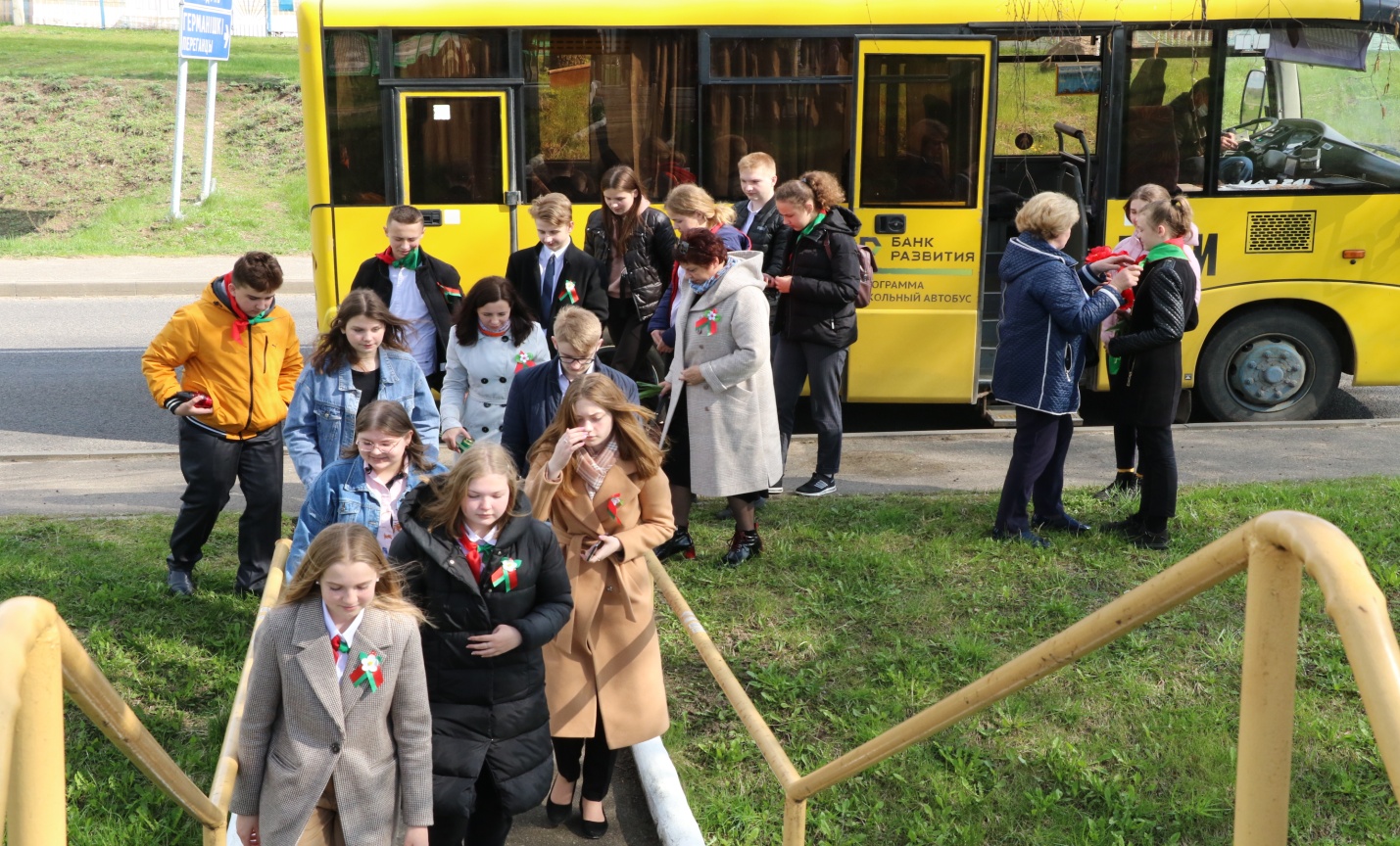 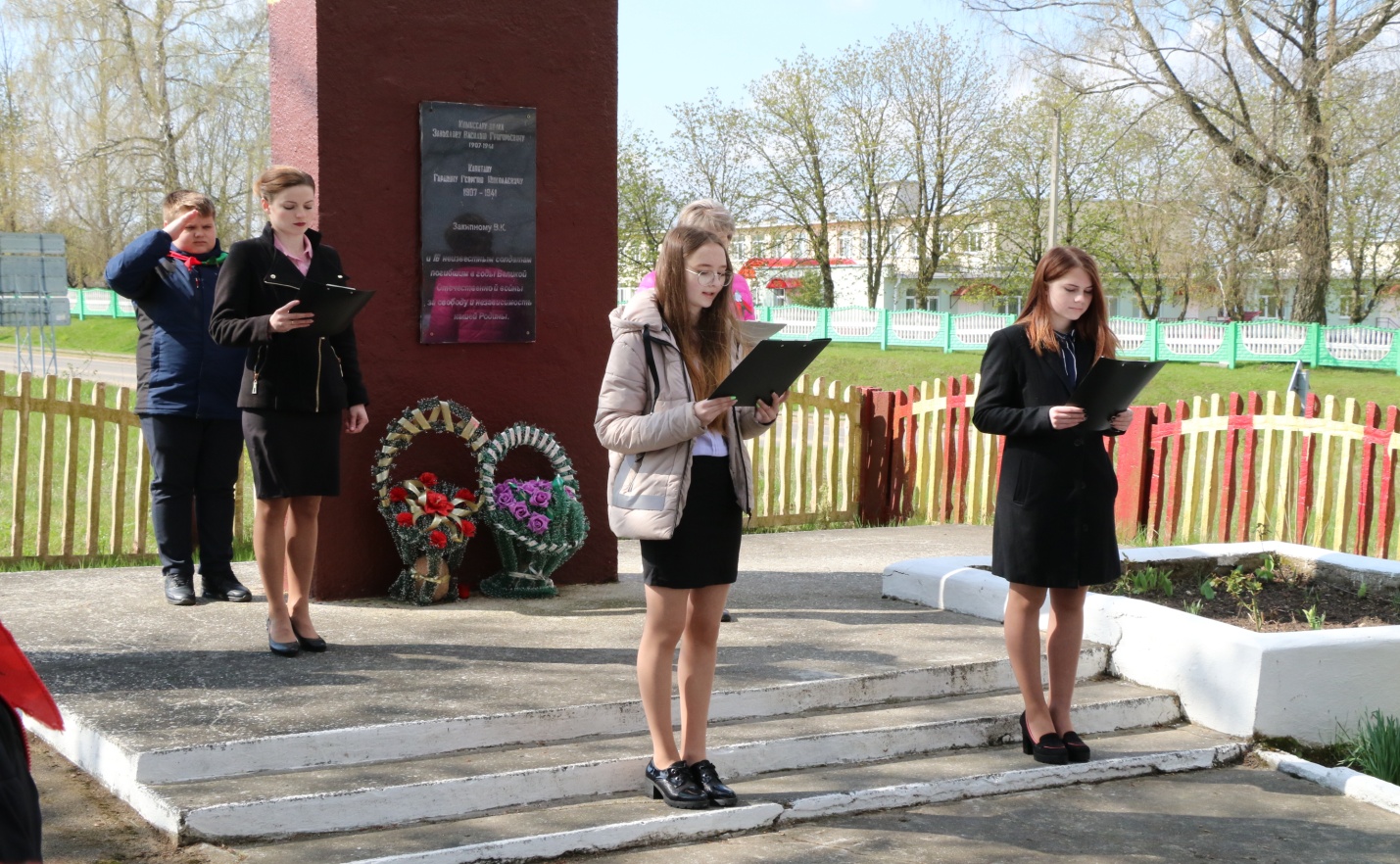 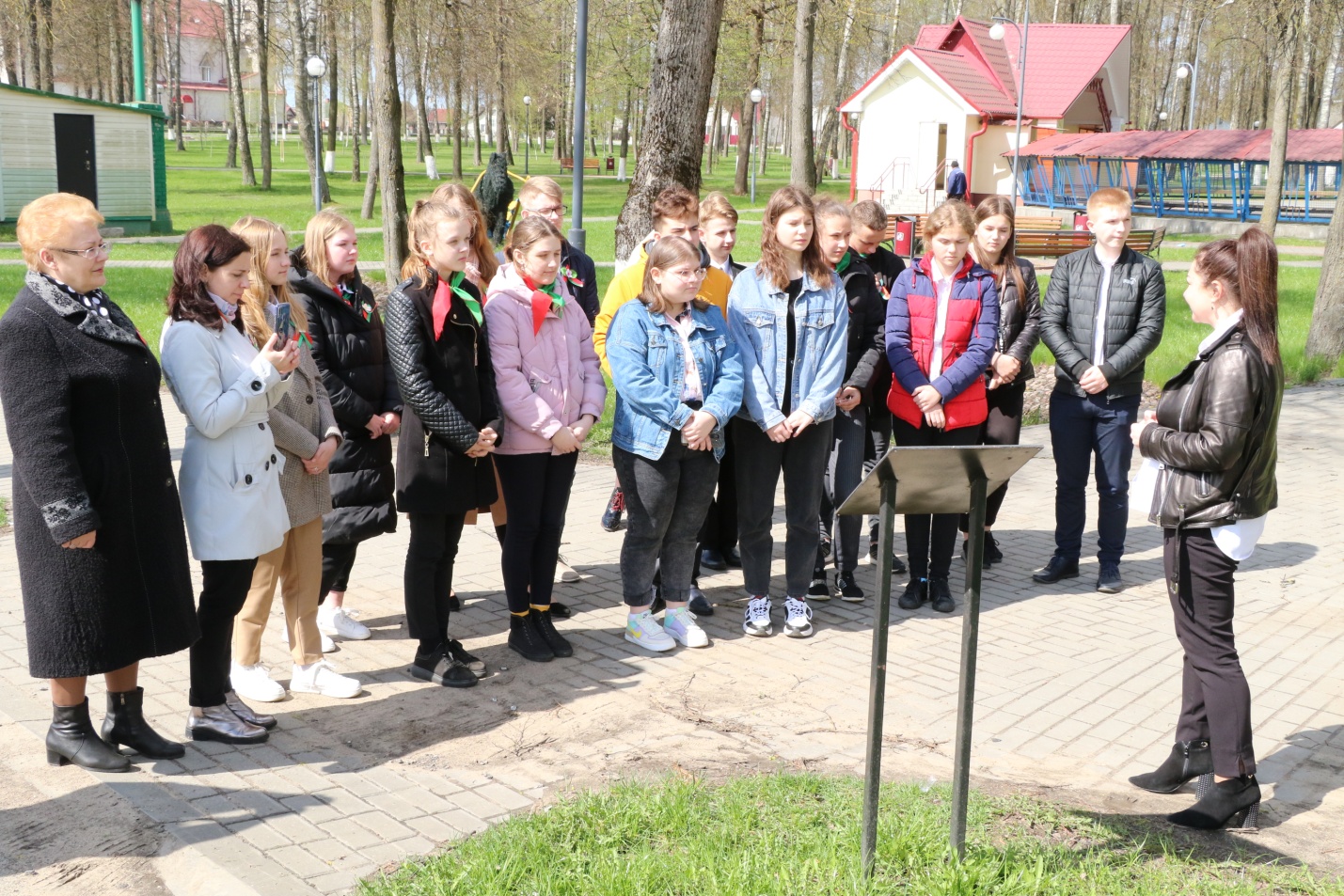 